Interview Protocol Project: Describe for me someone you admire, either a historical figure or someone alive today. Explain why you selected this person and why you admire this person (Laureate Education, 2010b).Type of Interview: Internet or telephoneTime Limit: 30 minutes     Date: July 16, 2015Place:  Lexington, Kentucky (Home Office of the interviewer)Interviewer: Denise HallInterviewee:  Three students from this class- Qualitative ResearchPosition of Interviewee(s):  Ph.D. Student enrolled at Walden University.Research Question:  What does admiration mean to select Ph.D. students at Walden University?Central Question:  Please explain what admiration for another person means to you?Response: Admiration is the feeling of liking and appreciating. The root of the word admiration is admire, which means "to regard with wonder or approval." To me admiration means having a strong desire to be like my role model, because I like and appreciate what the person does, including his/her personality and achievements.Sub Questions:Please describe to me the most desired traits of the person that you most admire?Response:Dr. Nkrumah was first a good student, became a good teacher and then a good leader. He was very ambitious and worked hard to achieve his goals. Upon achieving his secondary education in a Catholic Seminary in Ghana, West Africa, he travelled abroad, first to England and then to the United States, where he earned his bachelors, masters and doctorate degrees respectively. While studying and working in The US, he thought about the vulnerable people in Africa, hence went back home and led a peaceful revolution that resulted in Ghana becoming independent. I was educated in Ghana. Upon completing my secondary education in Ghana, I pursued tertiary education in Europe and now enrolled in a PhD program in the United States . I am currently working on doctorate degree in human services that will give me the tools I need to become a scholarly practitioner so I can work with the World Health Organization or any organization that assist the needy, especially in developing countries.    Why does this person mean so much to you?Response: His quality leadership skills, working towards societal change as a change agent and willing to   help the vulnerable in society. I am currently a proud owner and director of a private mental health and substance abuse treatment agency. Working with DSS, Adult probation, the housing authority and other community agencies, offering quality intensive outpatient mental health and substance abuse services. What distinguishes this person from all other persons?Response: Dr. Kwame Nkrumah was instrumental in the creation of the Organization of African Unity and aspired to create the united military force, The African High Command. He was a proponent of United Nations and made a famous speech in which he stated “the independence of Ghana will be meaningless unless it is linked with the total liberation of Africa from colonialism.” He was indeed an advocate for the vulnerable.How has this person influenced you positively?           Response: The biggest influence is to pursue a higher degree in human services so I can become a  scholar practitioner and advocate for the vulnerable in society.What is this person’s most great assist?Response:To date, Ghana has not had any leader like him. Dr. Nkrumah is idolized and admired by the citizens of Ghana and Africa as a whole because of his vision to inspire other leaders, including Nelson Mandela to rise up and fight for independence and the vulnerable in society.           6.      Is there anything that you would like to add or better clarify (Laureate Education, 2010b)?Response:To date, Ghana has not had any leader like him. Dr. Nkrumah is idolized and admired by the citizens of Ghana and Africa as a whole because of his vision to inspire other leaders, including Nelson Mandela to rise up and fight for independence and the vulnerable in society.  From Agyenim (Boat) to Denise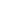 